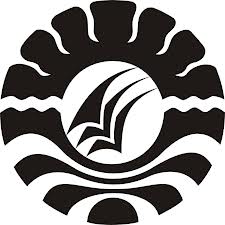 SKRIPSIPENERAPAN MODEL PEMBELAJARAN KOOPERATIF  TIPE        GROUP INVESTIGATION  UNTUK  MENINGKATKAN                           HASIL BELAJAR IPA PADA SISWA KELAS V DI  SD NEGERI MALEWANG  KOTA MAKASSARNUR QAMARIA ISLAMIYAH NASARPROGRAM STUDI PENDIDIKAN GURU SEKOLAH DASARFAKULTAS ILMU PENDIDIKAN UNIVERSITAS NEGERI MAKASSAR2016PENERAPAN MODEL PEMBELAJARAN KOOPERATIF  TIPE        GROUP INVESTIGATION  UNTUK  MENINGKATKAN                           HASIL BELAJAR IPA PADA SISWA KELAS V DI  SD NEGERI MALEWANG KOTA MAKASSARSKRIPSIDiajukan untuk Memenuhi Sebagian Persyaratan Guna Memperoleh Gelar Sarjana  Pendidikan pada Program Studi Pendidikan Guru Sekolah Dasar Strata Satu Fakultas Ilmu Pendidikan Universitas Negeri MakassarOleh:NUR QAMARIA ISLAMIYAH NASAR1247041045PROGRAM STUDI PENDIDIKAN GURU SEKOLAH DASARFAKULTAS ILMU PENDIDIKAN UNIVERSITAS NEGERI MAKASSAR2016KEMENTERIAN RISET, TEKNOLOGI DAN PENDIDIKAN TINGGI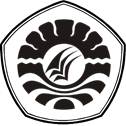 UNIVERSITAS NEGERI MAKASSAR (UNM)FAKULTAS ILMU PENDIDIKANJalan: Tamalate I Tidung, Makassar KP. 9022Telepon: 884457, Fax. (0411) 883076Laman: www.unm.ac.id PERSETUJUAN PEMBIMBINGSkripsi dengan Judul: 	Penerapan Model Pembelajaran Kooperatif Tipe Group Investigation Untuk Meningkatkan Hasil Belajar IPA Pada Siswa Kelas V di SD Negeri Malewang Kota Makassar.Atas nama:	Nama		: Nur Qamaria Islamiyah Nasar	NIM		: 1247041045	Prodi		: Pendidikan Guru Sekolah Dasar (PGSD S1)	Fakultas	: Ilmu PendidikanSetelah diajukan dan diteliti, telah memenuhi syarat untuk diujikan.Makassar, 06 juni 2016Pembimbing I					Pembimbing IIDra. St. Nursiah B, M.Pd   	 		Dra. Erma Suryani Sahabuddin, M.SiNIP. 19580824 198603 2 002			NIP. 19680519 199403 2 010		MengetahuiKetua PRODI PGSD FIP UNMAhmad Syawaluddin, S.Kom, M.Pd	NIP. 19741025 200604 1 001PERNYATAAN KEASLIAN SKRIPSISaya yang bertanda tangan dibawah ini:Nama		: Nur Qamaria Islamiyah NasarNim		: 1247041045Prodi			: Pendidikan Guru Sekolah Dasar (PGSD S1)Fakultas	: Ilmu PendidikanJudul skripsi	: Penerapan Model Pembelajaran Kooperatif Tipe Group Investigation Untuk Meningkatkan Hasil Belajar IPA Pada Siswa Kelas V di SD Negeri Malewang Kota Makassar.Menyatakan dengan sebenarnya bahwa skripsi yang saya tulis ini benar merupakan hasil karya saya sendiri dan bukan merupakan pengambilan tulisan atau pikiran orang lain yang saya akui sebagai hasil tulisan atau pikiran sendiri.Apabila dikemudian hari terbukti atau dapat dibuktikan bahwa skripsi ini hasil jiplakan, maka saya bersedia menerima sanksi atas  perbuatan tersebut sesuai dengan ketentuan yang berlaku. 						Makassar, 6 juni 2016				Yang  membuat  pernyataan	Nur Qamaria Islamiyah Nasar						 NIM. 1247041045MotoSukses bermula dari pikiran kita. Sukses adalah kondisi pikiran kita. Bila anda menginginkan sukses, maka anda harus mulai berpikir bahwa anda sukses, dan mengisi penuh pikiran dengan kesuksesan (Ralph Lynn).	Kuperuntukkan karya ini kepada Ayahanda H. Muh. Nasar dan ibunda HJ. Nurhaedah yang tercinta yang setiap saat mendoakan dan memberi dukungan material maupun moril, kakak dan adik tersayang, serta  keluargaku tercinta yang senantiasa mendoakan dengan tulus dan ihklas untuk keberhasilan penulis, dan kepada orang-orang yang mencintai dan menyayangiku selalu.Semoga Allah SWT Memberikan Rahmat dan KarunianyaKepada Kita SemuaABSTRAKNUR QAMARIA ISLAMIYAH NASAR. 2016. Penerapan Model Pembelajaran Kooperatif Tipe Group Investigation Untuk Meningkatkan Hasil Belajar IPA Pada Siswa Kelas V di SD Negeri Malewang Kota Makassar. Skripsi. Dibimbing oleh, Dra. St. Nursiah B, M.Pd dan Dra. Erma Suryani Sahabuddin, M.Si. Pada Program Studi Pendidikan Guru Sekolah Dasar (PGSD) Fakultas Ilmu Pendidikan Universitas Negeri Makassar.Permasalahan penelitian adalah rendahnya hasil belajar siswa pada mata pelajaran IPA kelas V SD Negeri Malewang Kota Makassar. Rumusan masalah dalam penelitian ini yaitu bagaimanakah penerapan  model pembelajaran kooperatif  tipe  group investigation untuk  meningkatkan hasil belajar IPA pada siswa kelas V di SD Negeri Malewang Kota Makassar? Tujuan penelitian ini yaitu untuk mendeskripsikan penerapan model pembelajaran kooperatif tipe group investigation untuk meningkatkan hasil belajar IPA pada siswa kelas V SD Negeri Malewang Kota Makassar. Pendekatan Penelitian yang digunakan adalah kualitatif. Jenis penelitian ini adalah Penelitian Tindakan Kelas (PTK) dengan alur kegiatan yaitu perencanaan, pelaksanaan, observasi, dan refleksi pada tiap-tiap siklus. Subjek penelitian ini adalah guru dan siswa kelas V SD Negeri Malewang Kota Makassar dengan jumlah siswa 30 orang. Fokus penelitian ini adalah penerapan model pembelajaran kooperatif tipe group investigation dan hasil belajar. Teknik pengumpulan data dilakukan melalui tes, observasi, dan dokumentasi.Teknik analisis data yang digunakan adalah analisis data kualitatif deskriptif.  Hasil penelitian menunjukkan bahwa ada peningkatan pada setiap siklusnya yang dapat dilihat pada aktivitas guru dan siswa, aktivitas guru pada siklus I dikategorikan cukup sedangkan siklus II telah dikategorikan baik, aktivitas siswa pada siklus I dikategorikan cukup dan belum maksimal sedangkan siklus II telah dikategorikan baik dan maksimal. Selain itu, peningkatan hasil belajar terlihat pada meningkatnya nilai rata-rata kelas dari siklus I ke siklus II, ketuntasan secara klasikal telah mencapai indikator yang telah ditetapkan. Hasil belajar siswa pada siklus I telah dikategorikan kurang sedangkan  pada siklus II dikategorikan baik dan ketuntasan minimal siswa sudah tercapai. Kesimpulan dalam penelitian ini adalah hasil belajar IPA pada siswa kelas V SD Negeri Malewang Kota Makassar  melalui penerapan model pembelajaran kooperatif tipe group investigation meningkat.PRAKATA	Puji dan syukur khadirat Allah SWT atas segala rahmat dan karuniaNya, penulis dapat menyelesaikan skripsi ini dengan judul Penerapan Model Pembelajaran Kooperatif Tipe Group Investigation Untuk Meningkatkan Hasil Belajar IPA Pada Siswa Kelas V di SD Negeri Malewang Kota Makassar. Adapun penyusunan skripsi ini merupakan salah satu persyaratan dalam menyelesaikan pendidikan pada program studi Pendidikan Guru Sekolah Dasar (PGSD S1).		Penulis berusaha menyelesaikan skripsi dengan sebaik-baiknya sesuai dengan kemampuan dan pengetahuan yang penulis miliki, meskipun penulis menyadari bahwa keterbatasan, kelemahan serta kekurangan senantiasa pada diri penulis. Namun berkat berkah dari Allah SWT dan dorongan dari berbagai pihak maka skripsi ini dapat terselesaikan. Oleh karena itu kritik dan saran terhadap tulisan ini kami terima dengan tangan terbuka. Dalam kesempatan ini penulis menyampaikan ucapan terimakasih kepada Dra. St. Nursiah B, M.Pd. Selaku pembimbing I dan                 Dra. Erma Suryani Sahabuddin, M.Si selaku pembimbing II yang telah sabar dan ikhlas meluangkan waktu, tenaga dan pikirannya dalam memberikan bimbingan, motivasi, dan saran yang sangat berharga untuk penulis selama penyusunan skripsi.		Selanjutnya, tak lupa pula penulis mengucapkan terima kasih yang sebesar-besarnya kepada :Prof. Dr. H. Husain Syam, M.TP. Sebagai Rektor Universitas Negeri Makassar yang telah menerima penulis sebagai mahasiswa di Universitas Negeri Makassar.Dr. Abdullah Sinring, M.Pd. sebagai Dekan Fakultas Ilmu Pendidikan Universitas Negeri Makassar, Dr. Abdul Saman, M.Si Kons. sebagai Pembantu Dekan I,    Drs. Muslimin, M.Ed. sebagai Pembantu Dekan II, Dr. Pattaufi, S.Pd, M.Si. sebagai Pembantu Dekan III, dan Dr. Parwoto, M.Pd . sebagai Pembantu Dekan IV yang telah mengizinkan dan memberikan kesempatan kepada penulis untuk melaksanakan penelitian dan menyiapkan sarana dan prasarana yang dibutuhkan selama menempuh pendidikan di FIP UNM. Ahmad Syawaluddin, S. Kom., M. Pd. sebagai Ketua Prodi PGSD Universitas Negeri Makassar dan Muhammad Irfan, S. Pd., M. Pd. sebagai Sekertaris Prodi PGSD Universitas Negeri Makassar atas fasilitas yang diberikan kepada penulis selama menempuh pendidikan  di PGSD FIP UNM.Dra. Rosdiah Salam, M.Pd.  selaku Ketua UPP PGSD Makassar Fakultas Ilmu Pendidikan Universitas Negeri Makassar yang telah banyak memberikan ilmunya dalam perkuliahan serta selalu mengarahkan dan memotivasi penulis untuk dapat menyelesaikan studi secepatnya.Panitia ujian Dr. Andi Makassau, M.Si selaku sekretaris, Nur Abidah Idrus, S.Pd, M.Pd selaku penguji I dan Farida Febriati,S.S, M.Si selaku pembimbing II yang telah bersedia meluangkan waktu, tenaga dan pikirannya dalam memberikan saran-saran kepada penulis guna perbaikan skripsi sehingga penulis merasa sangat terbantu dalam menyelasaikan skripsi ini. Bapak dan Ibu dosen PGSD UPP Makassar yang telah memberikan bekal ilmu pengetahuan, motivasi, dan semangat kepada penulis selama menempuh pendidikan. Nur Intang, S.Pd, S.D. selaku kepala sekolah SD Negeri Malewang yang telah memberikan izin penelitian sehingga peneliti merasa sangat terbantu dalam penerapan dan pengembangan ilmu pengetahuan serta dalam penyelesaian skripsi ini. Demikian pula kepada Sarlina S.Pd selaku wali kelas V, terima kasih atas arahan dan bimbingan yang diberikan kepada penulis dalam melaksanakan penelitian. Kepada siswa kelas V SD Negeri Malewang Kota Makassar, atas segala perhatian dan kerjasamanya yang baik selama penulis melaksanakan penelitianTeristimewa kepada Ayahanda tercinta H.Muh.Nasar dan Ibunda Tercinta Hj.Nurhaeda dan kakak-kakakku tersayang Nurinsiah, Nasrul, Khusnul Khatimah dan adikku Dhia Dwiyanti serta kakak iparku Jumaedi Abu dan Ratnawati, juga kepada om dan tante, Syamsuddin dan Nuraeni serta seluruh keluarga yang telah memberikan dukungan, dan dorongan kepada penulis sehingga penulis bisa menyelesaikan pendidikan di PGSD Universitas Negeri Makassar (UNM).Sujadin Leri Putra, yang telah banyak membantu saya, selalu memberi dukungan, motivasi, menjadi pendengar yang sabar dengan segala emosi dan keluh kesah saya, dan selalu setia untuk mengantar jemput selama penulis mengikuti pendidikan di PGSD Universitas Negeri Makassar (UNM).Buat sahabat-sahabatku Cincaw ( Nahar, Iin, Imha, Ratih, Rika, Ni’ma, dan Achi) yang telah memberikan dukungan yang selalu menemani dalam suka dan duka serta selalu menjadi tempat untuk bertukar pikiran. Khususnya Iin Anriyanti yang sangat membantu saya, yang selalu memberi dorongan kepada saya untuk tidak menunda-nunda. Kalian sangat istimewa.Rekan-rekan seperjuangan kelas M1.3 dan seluruh teman-teman angkatan 2012 yang senantiasa memberikan dorongan dan semangat sejak awal sampai akhir pendidikan di PGSD Universitas Negeri Makassar (UNM).Terima kasih juga kepada semua pihak yang penulis tidak sempat sebutkan namanya satu persatu. Penulis hanya dapat memanjatkan do’a kepada Allah swt, semoga segala bantuan yang telah diberikan mendapat pahala yang berlipat ganda. Akhirnya, semoga skripsi  ini dapat bermanfaat. Amin.Makassar,  6 juni 2016	Penulis,DAFTAR ISI																				Halaman	SAMPUL	iHALAMAN SAMPUL							iiLEMBAR PERSETUJUAN							iiiPENGESAHAN UJIAN SKRIPSI						ivPERNYATAAN KEASLIAN SKRIPSI	vMOTO									viABSTRAK									vii	PRAKATA									viii	DAFTAR ISI									xii	DAFTAR TABEL								xv	DAFTAR GAMBAR								xvi	DAFTAR LAMPIRAN							xvii					BAB I 	PENDAHULUAN 								Latar Belakang Masalah							1	Rumusan Masalah							5Tujuan Penelitian								6	Manfaat Hasil Penelitian							6BAB II  KAJIAN PUSTAKA,  KERANGKA PIKIR, DAN HIPOTESIS TINDAKANA.Kajian Pustaka						1. Model Pembelajaran Kooperatif Tipe Group Investigation		8     a. Model Pembelajaran Kooperatif					8b. Pengertian Model Pembelajaran Kooperatif Tipe Group   Investigation								9 c. Karakteristik Model Pembelajaran Kooperatif Tipe Group   Investigation								10d. Langkah-Langkah Model Pembelajaran Kooperatif Tipe Group    Investigation								13e.Kelebihan dan Kekurangan Model Pembelajaran Kooperatif    Tipe Group Investigation						142. Hasil Belajar								15a. Pengertian Belajar							15b. Pengertian Hasil Belajar						163. Pembelajaran IPA di Sekolah Dasar					18a. Pengertian IPA							18b. Tujuan IPA								19B. Kerangka Pikir								20C. Hipotesis Tindakan								22BAB III METODE PENELITIAN						Pendekatan dan Jenis Penelitian						23Fokus Penelitian  								24Setting dan Subjek Penelitian						25Rancangan Tindakan							26Teknik dan Prosedur Pengumpulan Data					29 Teknik Analisis Data dan Indikator Keberhasilan				30BAB IV HASIL PENELITIAN DAN PEMBAHASAN				Hasil Penelitian								34Siklus I									34Siklus II									52Pembahasan								71BAB V PENUTUP								Kesimpulan								74Saran                                                                           			74DAFTAR PUSTAKA							76LAMPIRAN									78DOKUMENTASI PENELITIAN						177RIWAYAT HIDUP								187DAFTAR TABELDAFTAR GAMBARDAFTAR LAMPIRANNo. TabelJudulHalaman3.2.Kategori Keberhasilan Langkah-Langkah Pembelajaran323.3.Persentase Pencapaian Aktivitas Pembelajaran323.4.Indikator Keberhasilan Siswa333.5.Kriteria Tingkat Keberhasilan Belajar Siswa dalam %334.1.Deskripsi Hasil Observasi Guru Kelas V SD Negeri Malewang Kota Makassar464.2.Distribusi Frekuensi dan Persentase Hasil Belajar Siswa Kelas V SD Negeri Malewang Kota Makassar pada Tes Siklus I494.3.Deskripsi Ketuntasan Belajar Siswa di Kelas V SD Negeri Malewang Kota Makassar pada Tes Siklus I504.4.Deskripsi Hasil Observasi Guru Kelas V SD Negeri Malewang Kota Makassar 654.5.Distribusi Frekuensi dan Persentase Hasil Belajar Siswa Kelas V SD Negeri Malewang Kota Makassar Pada Tes Siklus II684.6.Deskripsi Ketuntasan Belajar Siswa di Kelas V SD Negeri Malewang Kota Makassar pada Tes Siklus I69No.Gambar JudulHalaman2.1.Kerangka Pikir        213.1.Skema Alur Penelitian Tindakan Kelas (PTK)        26No.                                      Lampiran JudulRencana Pelaksanaan Pembelajaran Siklus I Pertemuan I Lembar Kegiatan Siswa Siklus I Pertemuan IHasil Observasi Aktivitas Mengajar Guru Siklus I Pertemuan IObservasi Aktivitas Belajar Siswa Siklus I Pertemuan IHasil Observasi Aktivitas Belajar Siswa Siklus I Pertemuan IRencana Pelaksanaan Pembelajaran Siklus I Pertemuan II Lembar Kegiatan Siswa Siklus I Pertemuan IIHasil Observasi Aktivitas Mengajar Guru Siklus I Pertemuan IIObservasi Aktivitas Belajar Siswa Siklus I Pertemuan IIHasil Observasi Aktivitas Belajar Siswa Siklus I Pertemuan IISoal Tes Hasil Belajar Siklus I Kunci Jawaban Soal Tes Hasil Belajar Siklus IPedoman Penskoran Tes Hasil Belajar Siklus I14        Data Hasil Belajar Siklus I Rencana Pelaksanaan Pembelajaran Siklus II Pertemuan I    Lembar Kegiatan Siswa Siklus II Pertemuan I Hasil Observasi Aktivitas Mengajar Guru Siklus II Pertemuan I Observasi Aktivitas Belajar Siswa Siklus II Pertemuan I Hasil Observasi Aktivitas Belajar Siswa Siklus II Pertemuan I Rencana Pelaksanaan Pembelajaran Siklus II Pertemuan II  Lembar Kegiatan Siswa Siklus II Pertemuan IIHasil Observasi Aktivitas Mengajar Guru Siklus II Pertemuan II Observasi Aktivitas Belajar Siswa Siklus II Pertemuan IIHasil Observasi Aktivitas Belajar Siswa Siklus II Pertemuan ISoal Tes Hasil Belajar Siklus IIKunci Jawaban Soal Tes Hasil Belajar Siklus IIPedoman Penskoran Tes Hasil Belajar Siklus IIData Hasil Belajar Siklus IIRekapitulasi Nilai Tes Hasil Belajar SiswaDokumentasi Penelitian Halaman798892959799107111114116118119120121124130134137139141152162165167169170171172175         177